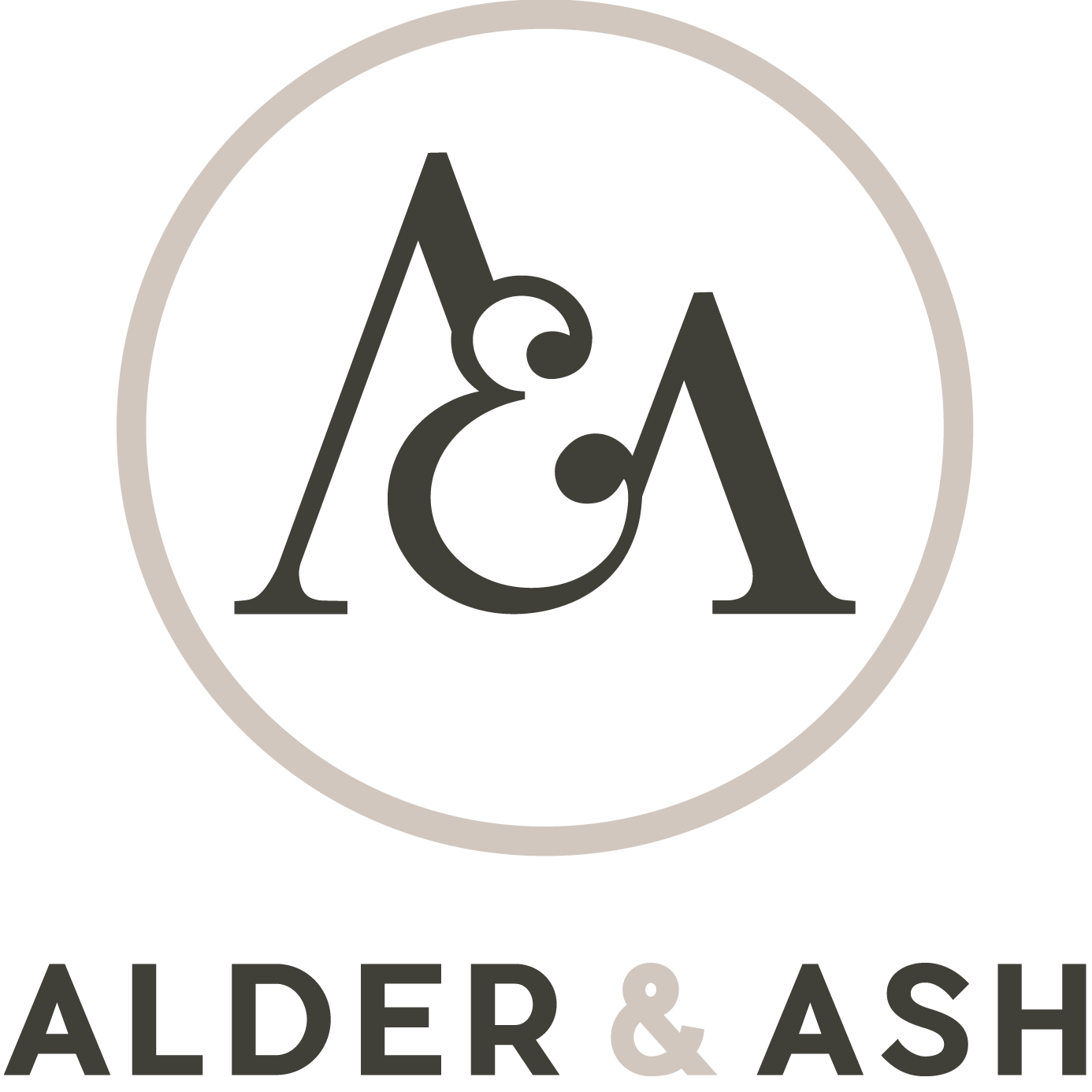 Thank you for choosing Alder and Ash Pedalboards.Please complete the options below for your custom order.  When complete, please return this form to alderandashpedalboards@gmail.com and I’ll reply with your customised quote or invoice.Welcome to the Gentleman of the ‘Board.MODEL: please highlightEsquire  |  Special Reserve Esquire  |  Gentleman  |  Special Reserve Gentleman  |  Earl  |  Special Reserve Earl | Journeyman | Journeyman GrandeSIZE:Please Specify: width x depth in any unit of measurement____________________________________________________________WOOD CHOICE:please highlight.  NB: Those under “Special Reserve” will incur an extra fee. High a maximum of 2, and specify which will be front / back and sides.Standard:Ash | Cherry | Mahogany | Maple | Oak | Sycamore | WalnutSpecial Reserve:Bocote | Mango | Ovangkol | Panga Panga | Yew | ZebranoOther:_______________________________________No. of Audio Inputs (RHS)				No. of Audio Outputs (LHS)___________________		    		___________________HARDCASE:NB: Fender Tweed will incur a £45 charge.Yes  |  NoSpecify tolex colour choice: _______________________Specify tweed colour choice: ______________________FLIGHTCASE: please highlightAstro is a honeycomb plastic, as strong as plywood, but approx ½ the weight.  It is more expensive though.No  |  Standard  |  Astro  |  Standard w/ wheels  |  Astro w/ wheelsSPECIAL REQUIREMENTS:Additional inputs (USB, Din, MIDI etc), custom top board routing etc_____________________________________________ANYTHING ELSE?_____________________________________________Email to: alderandashpedalboards@!gmail.comMany thanks.  We'll get back to you as soon as we've priced up your board.